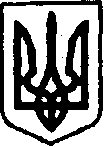 УКРАЇНАКЕГИЧІВСЬКА СЕЛИЩНА РАДАXLI ПОЗАЧЕРГОВА СЕСІЯ VIIІ СКЛИКАННЯРІШЕННЯ14 грудня 2022 року		     смт Кегичівка	                             №6742         Про внесення змін до Програми висвітлення діяльності Кегичівської селищної ради на 2022 - 2024 рокиКеруючись  статтями 4, 10, 25 - 26, 33, 42, 46, 59  Закону України       «Про місцеве самоврядування в Україні», Кегичівська селищна рада ВИРІШИЛА:1. Внести зміни до Програми висвітлення діяльності Кегичівської селищної ради на 2022 - 2024 роки (далі - Програма), затвердженої рішенням ХVI сесії VІІІ скликання Кегичівської селищної ради від 31 серпня 2021 року  № 2970 «Про затвердження Програми висвітлення діяльності Кегичівської селищної ради на 2022 - 2024 роки»,  замінивши у розділі 3 Програми слова «друкований засіб масової інформації щотижневик «Наш Край» на слова «друковані засоби масової інформації».2. Контроль за виконанням цього рішення покласти на постійну комісію      з  питань бюджету, фінансів, соціально – економічного розвитку та комунальної  власності Кегичівської селищної ради (голова комісії Вікторія ЛУЦЕНКО).Кегичівський селищний голова 	оригінал підписано   Антон ДОЦЕНКО